Satisfactory Completion of Amendments form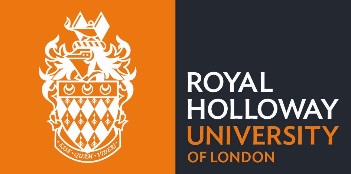 Masters by ResearchExaminer: Candidate: Dissertation title: I,  can confirm that  has completed the amendments to their Masters by Research dissertation to my satisfaction and that it now satisfies the following criteria:synthesises knowledge from the subject or discipline and applies it to a suitable problem, hypothesis or research question;provides a critical discussion of relevant major theories, debates and concepts;demonstrates the capacity to design and carry out an independent research project using appropriate research methods and utilising suitable skills and techniques;undertakes a clear analysis of the results of the project, and shows informed and critical use of theories and concepts to interrogate these results;provides a reasoned and coherent account of the main findings and their significance;displays good presentation and referencing skills.Examiner’s signature:				Date: 	Please return to doctoralschool@royalholloway.ac.uk on completion